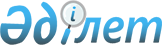 Об установлении квоты рабочих мест по Бурлинскому району на 2021 годПостановление акимата Бурлинского района Западно-Казахстанской области от 3 марта 2021 года № 49. Зарегистрировано Департаментом юстиции Западно-Казахстанской области 15 марта 2021 года № 6844
      В соответствии с Уголовно-исполнительным кодексом Республики Казахстан от 5 июля 2014 года, Законом Республики Казахстан от 23 января 2001 года "О местном государственном управлении и самоуправлении в Республике Казахстан", Законом Республики Казахстан от 6 апреля 2016 года "О занятости населения", приказом Министра здравоохранения и социального развития Республики Казахстан от 26 мая 2016 года № 412 "Об утверждении Правил квотирования рабочих мест для трудоустройства граждан из числа молодежи, потерявших или оставшихся до наступления совершеннолетия без попечения родителей, являющихся выпускниками организаций образования, лиц, освобожденных из мест лишения свободы, лиц, состоящих на учете службы пробации" (зарегистрирован в Реестре государственной регистрации нормативных правовых актов № 13898), акимат района ПОСТАНОВЛЯЕТ:
      1. Установить квоту рабочих мест для организаций, независимо от организационно - правовой формы и формы собственности от списочной численности работников организаций по Бурлинскому району на 2021 год в следующих размерах:
      для трудоустройства лиц, состоящих на учете службы пробации в размере трех процентов, согласно приложению 1 к настоящему постановлению;
      для трудоустройства лиц, освобожденных из мест лишения свободы в размере двух процентов, согласно приложению 2 к настоящему постановлению;
      для трудоустройства граждан, из числа молодежи, потерявших или оставшихся до наступления совершеннолетия без попечения родителей, являющихся выпускниками организаций образования в размере одного процента, согласно приложению 3 к настоящему постановлению.
      2. Признать утратившим силу постановление акимата Бурлинского района от 18 февраля 2020 года № 62 "Об установлении квоты рабочих мест по Бурлинскому району на 2020 год" (зарегистрированное в Реестре государственной регистрации нормативных правовых актов № 6049, опубликованное 27 февраля 2020 года в Эталонном контрольном банке нормативных правовых актов Республики Казахстан).
      3. Руководителю аппарата акима Бурлинского района (М.Нурмаков) обеспечить государственную регистрацию данного постановления в органах юстиции.
      4. Контроль за исполнением настоящего постановления возложить на заместителя акима района А.Кушкинбаева.
      5. Настоящее постановление вводится в действие со дня первого официального опубликования. Квота рабочих мест для трудоустройства лиц, состоящих на учете службы пробации по 
Бурлинскому району на 2021 год Квота рабочих мест для трудоустройства лиц, освобожденных из мест лишения 
свободы по Бурлинскому району на 2021 год Квота рабочих мест для трудоустройства граждан из числа молодежи, потерявших или 
оставшихся до наступления совершеннолетия без попечения родителей, являющихся 
выпускниками организаций образования по Бурлинскому району на 2021 год
					© 2012. РГП на ПХВ «Институт законодательства и правовой информации Республики Казахстан» Министерства юстиции Республики Казахстан
				
      Исполняющий обязанности акима
Бурлинского района

Е. Ихсанов
Приложение 1
к постановлению акимата
Бурлинского района
от 3 марта 2021 года № 49
№
Наименование организации
Списочная численность работников
Размер квоты (%)
Количество рабочих мест согласно установленной квоте
1.
Товарищество с ограниченной ответственностью "Аксайстройсервис и К"
70
3
2
2.
Акционерное общество "Аксайавтотранс"
443
3
13Приложение 2
к постановлению акимата
Бурлинского района
от 3 марта 2021 года № 49
№
Наименование организации
Списочная численность работников
Размер квоты (%)
Количество рабочих мест согласно установленной квоте
1.
Товарищество с ограниченной ответственностью "Аксайстройсервис и К"
70
2
1
2.
Акционерное общество "Аксайавтотранс"
443
2
9Приложение 3
к постановлению акимата
Бурлинского района
от 3 марта 2021 года № 49
№
Наименование организации
Списочная численность работников
Размер квоты (%)
Количество рабочих мест согласно установленной квоте
1.
Акционерное общество "Аксайавтотранс"
443
1
4
2.
Товарищество с ограниченной ответственностью "МКС Мультикатеринг Казахстан Ко" 
116
1
1
3.
Коммунальное государственное учреждение "Пугачевский комплекс школа-детсад" отдела образования Бурлинского района
116
1
1